RENCANA PELAKSANAAN PEMBELAJARAN (RPP)RENCANA PELAKSANAAN PEMBELAJARAN( RPP )Satuan pendidikan 	: SMA Negeri Kelas / semester		: XI/ 2Alokasi waktu 		: 6  JPMateri pokok		: Alat optik ( mata dan lup )Kompetensi IntiKI.1 :Menghayati dan mengamalkan ajaran agama yang dianutKI.2 :Mengembangkan perilaku jujur ( disiplin, tanggung jawab, peduli, santun, ramah lingkungan, gotong royong, kerja sama, cinta damai, rensponsif dan proaktif.) dan menunjukan sikap sebagai bagian dari solusi atas permasalahan bangsa dalam berinteraksi seara efektif dengan lingkungan sosial dan alam serta dapat menempatkan diri sebagai cerminan bangsa dalam pergaulan dunia.KI.3Memahami dan menerapkan pengetahuan faktual, konseptual dan prosedural,dalam ilmu pengetahuan, seni, dan budaya dengan wawasan kemanusiaan , kebangsaan, kenegaraan dan peradaban terkait fenomena dan kejadian serta menerapkan pengetahuan prosedural pada bidang kajian yang spesifik sesuai dengan bakat dan minatnya untuk memecahkan masalah.KI.4Mengolah, menalardan menyaji dalam ranah konkrit dan ranah abstrak terkait dengan pengembangan yang dipelajarinya dari sekolah secara mandiri dan mampu menggunakan metode sesuai kaidah keilmuan.Kompetensi dasar dan IndikatorTujuan Pertemuan pertamaDiberikan kesempatan mengamati proses pembentukan bayangan pada model mata manusia,dan mengamati siswa yang memakai kacamata dan yang tidak memakai kaca mata, siswa dapat menunjukan kekaguman terhadap mata sebagai alat indra yang diberikan Tuhan.Peserta didik dapat melakukan percobaan secara teliti, jujur,  tanggung jawab, kritis,  dan kerja sama.Diberikan proses pembentukan bayangan pada mata manusia, siswa dapat mengetahui jalannya sinar utama sehingga membentuk bayangan.pada retinaDiberikan gambar model mata, peserta didik dapat menyebutkan dan menjelaskan fungsi  bagian – bagian mataMelaui kegiatan diskusi, peserta didik dapat menjelaskan cara kerja mata, Melalui kegiatan diskusi, peserta didik dapat menyebutkan sifat bayangan yang tebentuk di retina.Melalui kegiatan melakukan percobaan dan diskusi, peserta didik dapat membedakan pengamatan dengan mata berakomodasi dan pengamatan tanpa akomodasiDiberikan beberapa gambar cacat mata, peserta didik dapat menjelaskan perbedaan penyebabnya.Melalui kegiatan diskusi, peserta didik dapat menggambar pembentukan bayangan pada cacat mata miopi dan hipermetropiMelalui kegiatan diskusi, peserta didik dapat menghitung  jarak fokus dan kuat lensa pada  penderita miopi Melalui kegiatan diskusi, peserta didik dapat menghitung jarak fokus dan kuat lensa pada penderita hipermetropi.Pertemuan keduaPeserta didik dapat menyadari kebesaran Tuhan, melalui kegiatan mengamati suatu objek menggunakan lup Peserta didik dapat melakukan pengamatan secara teliti, jujur, dan tanggung jawab,  kritis, dan kerja samaMelalui kegiatan mengamati objek menggunakan lup dan tanpa menggunakan lup, peserta didik dapat menjelaskan konsep ukuran angular dan sudut penglihatan.Melalui kegiatan diskusi, peserta didik dapat mengemukakan fungsi lup.Melalui kegiatan diskusi, peserta didik dapat  menganalisis  prinsip kerja lup.Melalui kegiatan diskusi, peserta didik dapat menentukan  perbesaran lup untuk mata berakomodasi pada jarak tertentu.Melalui kegiatan diskusi, peserta didik dapat menentukan perbesaran lup untuk mata berakomodasi maksimum.Melalui kegiatan diskusi, peserta didik dapat menentukan perbesaran lup untuk mata tidak berakomodasi.Peserta didik dapat melalukan percobaan mengamati objek menggunakan lup.Materi PembelajaranPendekatan, model dan metode pembelajaranMedia, alat, dan sumber pembelajaranLangkah – langkah kegiatan pembelajaranPertemuan pertama :*) penilaian dilakukan selama proses saintifikPertemuan kedua*) penilaian dilakukan selama proses saintifikPenilaianPenilaian sikap Teknik penilaian		: observasiBentuk instrument		: lembar observasiKisi-kisi:Instrument : lampiran 1Penilaian pengetahuanTeknik penilaian 		: Tes tertulisBentuk instrument 	: Soal UraianKisi – kisiInstrument : lampiran 2Penilaian PsikomotorTeknik Penilaian	:Tes PraktikBentuk Instrumen	: Check listKisi-kisi:Kompetensi DasarIndikator Menyadari kebesaran tuhanyang menciptakan dan mengatur alam jagat raya melaui pengamatan alam jagat raya melalui pengamatan fenomena alam fisis dan pengukurannya.Menyadari kebesaran tuhan dengan mempelajari alat optik mata dan lup yang dikaruniakan tuhan kepada kita.Menunjukan perilaku ilmiah ( memiliki rasa ingin tahu, tanggung jawab, jujur, terbuka, kritis, kreatif, inovatif dan peduli lingkungan) sebagai implementasi sikap dalam melakukan percobaan, melaporkan dan berdiskusi.Melakukan percobaan secara teliti, jujur, dan tanggung jawab, disiplin, kritis, rasa ingin tahu.Menganalisis cara kerja alat optik menggunakan sifat pencerminan dan pembiasan cahaya oleh cermin dan lensa.Pertemuan 13.9.1 Menjelaskan bagian mata dan fungsinya3.9.2 Menganalisis prinsip kerja optika mataMenggunakan persamaan tentang optika geometris untuk menyelesaikan masalah yang berhubungan dengan optika matamengidentifikasi pengaruh cacat mata pada manusiapertemuan 2Menganalisis prinsip kerja lup3.9.6 Menggunanakan persamaan optika geometris untuk menyelesaikan masalah yang berkaitan dengan optik lup4.9 Menyajikan ide atau rancangan sebuah alat optik dengan menerapkan prinsip pemantulan dan pembiasan pada cermin dan lensa.Pertemuan 1 4.9.1 melakukan percobaan untuk  mengetahui pembentukan bayangan pada mata.4.9.2. Melakukan percobaan mengamati objek menggunakan lup.FaktaKonsepPrinsipProsedurKet.Mata memiliki bagian/ strukturDitempat terang, kita dapat melihat objek. Sedangkan ditempat gelap, kita tidak dapat melihat objekPenderita gangguan pada mata dapat diatasi dengan memakai kacamataStruktur optik mata Daya akomodasi mataTitik dekat dan titik jauh mataCacat mataCara  kerja mata manusiaPembentukan bayangan pada mata normal, miopi dan hipermetropiPercobaan mengamati pembantukan bayangan  pada mata.Pertemuan 1Ketika kita sedang berdiri ditepi pelabuhan untuk mengamati kapal yang menuju pelabuhan, mula-mula tampak sangat kecil, tetapi makin dekat kapal tampak makin besarTukang arloji sering menggunakan lup untuk melihat komponen arloji yang berukuran kecil.Dengan menggunakan lup, kita dapat mengumpulkan sinar matahari sehingga dapat membakar kertas dibawah lup.Sudut  angular dan sudut penglihatanPerbesaran angular( perbesaran sudut)Perbesaran lup.Prinsip kerja lupPercobaan untuk mengamati objek menggunakan lup.Pertemuan 2PendekatanModelMetodeSaintifikKooperatif Learning tipe STADDemonstrasi, eksperimen,diskusi, Tanya jawabMediaAlatSumber pembelajaranLKS 01 dan LKS 02, Slide mata LCD, Laptop, CD pembelajaran interaktif, dan buku ajar.Lup/kaca pembesar, gambar mata manusia, lensa cembung, lilin, layar, dan  mistarKanginan, Marthen.3013.fisika untuk SMA kelas X.Jakarta:ErlanggaHandayani,Sry. dkk.2009.fisika untuk SMA kelas X.pusat perbukuan:Departemen Pendidikan NasionalInternetKegiatan  Sintaks Kooperatif LearningTipe STADDeskripsi kegiatanWaktuPendahuluan Menyampaikan tujuan pembelajaran dan memotivasi siswaMemberikan salam Mempersilahkan siswa mengawali pembelajaran dengan doaGuru memberitahukan tujuan pembelajaran.Guru memberikan motivasi, apersepsi dan prasyarat awal tentang materi ajarGuru membagi peserta didik dalam kelompok yang terdiri dari 4 orangGuru membagikan LKS kepada setiap kelompok20  menitKegiatan IntiMenyajikan informasiPengorganisasian peserta didik dalam kelompok belajarMembimbing kelompok kerja dan belajarEvaluasi Mengamati Guru menunjukkan pada peserta didik video tentang proses pembentukan bayangan pada  mata manusia.      Peserta didik melakukan pengamatan terhadap video tersebut.MenanyaMembimbing Peserta didik merumuskan pertanyaan  sesuai dengan pengamatan terhadap hasil tayangan video. Guru mamandu peserta didik merumuskan hipotesis MencobaPeserta didik melakukan percobaan untuk mengetahui proses pembentukan  bayangan pada lensa cembung ( sebagai analogi mata manusia)MengasosiasiMembimbing kelompok menyajikan hasil pengamatan dalam melakukan percobaan.Peserta didik melakukan diskusi untuk menjelaskan proses pembentukan bayangan dan menyebutkan sifat bayangan  yang  dihasilkan.Peserta didik melakukan diskusi untuk menjelaskan perbedaan pengamatan dengan mata akomodasi dan pengamatan tanpa akomodasi.Guru menilai peserta didik.MengkomunikasikanPeserta didik mempresentasikan hasil diskusi kelompok.Guru menjelaskan tentang hal-hal yang belum diketahui. Guru menuntun peserta didik untuk mengerjakan latihan soal.Guru menuntun peserta didik menyelesaikan soal mandiri.Guru menilai sikap peserta didik *)100 menit Penutup Memberikan penghargaanGuru memberikan penghargaan kepada kelompok yang memiliki kinerja dan kerjasama yang baik.Peserta didik (dibimbing oleh guru) berdiskusi untuk membuat rangkumanMelakukan post tes untuk mengukur tingkat pemahaman siswaDo’a15 menitKegiatanSintaks kooperatif learning tipe STADDeskripsi kegiatanWaktuPendahuluan Menyampaikan tujuan pembelajaran dan memotivasi siswaMemberikan salam Mempersilahkan siswa mengawali pembelajaran dengan doaGuru memberitahukan tujuan pembelajaran.Guru memberikan motivasi, apersepsi dan prasyarat awal tentang materi ajar20 menitInti Menyajikan imformasiPengorganisasian peserta didik dalam kelompok belajarEvaluasiMengamati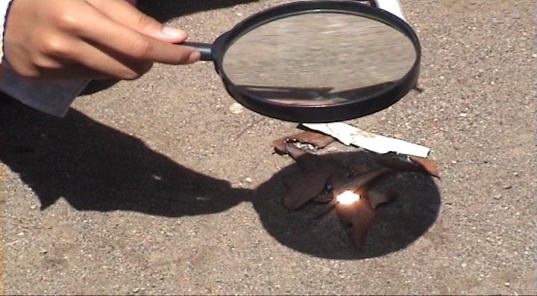 Guru menampilkan gambar alat optik lup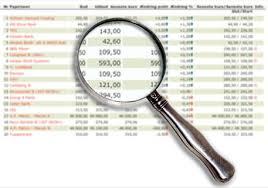 Membimbing Peserta didik mengamati fenomena yang terjadi pada gambar tersebutMenanya Membimbing peserta didik merumuskan   pertanyaan sesuai dengan pengamatan terhadap  fenomena  gambar . Membiimbing peserta didik merumuskan hipotesisMencobaGuru membagi siswa dalam kelompok yang terdiri dari 4 orangGuru membagikan LKS kepada masing – masing kelompok.Peserta didik melakukan percobaan mengamati objek menggunakan lup. Kemudian  menjelaskan fungsi dan prinsip kerja lup.Membimbing kelompok menganalisis dan merumuskan kesimpulan .Membimbing kelompok untuk melakukan pendalaman dengan membaca dan membuat peta konsep, tentang ukuran angular dan perbesaran  lupGuru menilai  sikap dan keterampilan peserta didik peserta didik. *)Mengkomunikasikan Peserta  didik menyajikan hasil diskusi kelompokGuru menanggapi hasil presentasi, kemudian menjelaskan hal – hal yang belum dipahami oleh peserta didik.Guru menununtun peserta didik menyelesaikan soal – soal untuk menentukan perbesaran lup.Peserta didik mengerjakan soal mandiriGuru menilai keterampilan peserta didik *)Penutup Memberikan penghargaanGuru memberikan penghargaan kepada kelompok yang memiliki kinerja baik.Peserta didik dan guru membuat rangkuman pelajaran.Melakukan post tes untuk mengukur tingkat pemahaman siswa.Do’aNo Aspek sikapIndikatorItem soal1.Aktif1. Merumuskan masalahMenyampaikan pertanyaanMenyampaikan pertanyaan sesuai faktaMenyampaikan pertanyaan sesuai fakta dan konsepMenyampaikan pertanyaan sesuai fakta, konsep dengan jelas dan logis12. Membuat hipotesisa. Mencatat jawabanb. Menyampaikan pendapatc. Kesesuaian antara hipotesis dengan rumusan masalahd. Mengemukakan hipotesis dengan jelas dan logis2Melakukan percobaanMenyiapkan alat dan bahan percobaanMelakukan percobaan sesuai dengan prosedur dalam LKSTurut serta dalam pengambilan data Turut serta dalam pengolahan data3BerdiskusiBergabung dalam kelompokMenyampaikan ide Menyampaikan solusi4PresentasiIkut menanggapi pertanyaan yang diberikanMenyampaikan hasil diskusiMenyampaikan ide secara sistematisMenyampaikan  dengan bahasa Indonesia yang baik dan benar52Kerja samaDiskusi kelompokBergabung dalam kelompokMenjawab pertanyaan Berpartisipasi dalam kelompokMenyelesaikan masalah yang belum dipahami6Kerjasama melakukan percobaanBergabung dalam kelompokMenyiapkan alat dan bahan percobaanMerangkai  alat praktikumMengambil data73.JujurMelakukan percobaanMengumpulkan data sesuai hasil percobaan.Mengolah data sesuai hasil pengamatanMembuatkan laporan berdasarkan dataMelakukan percobaan sesuai alat dan bahan yang disediakan8Mengerjakan tes Tidak menyontek Tidak bekerja sama dengan temanMengakui kesalahan saat mengerjakan tesTidak menggunakan joki dalam mengerjakan tes94.TelitiMelakukan percobaanMengkalibrasi alat sebelum digunakanMerangkai alat-alat praktikum sesuai dengan prosedurMengambil data dengan tepatMenyajikan data sesuai hasil pengamatan10Menganalisis dataData disajikan dalam bentuk table atau grafikMenganalisis data sesuai dengan tujuan percobaan Mengolah data sesuai hasil pengamatanMembuat kesimpulan berdasarkan hasil analisis data115.Hati-hatiMelakukan percobaanMenjaga keselamatan kerjaMerangkai alat praktikum sesuai dengan kepekaan alatMenggunakan alat praktikum sesuai dengan fungsinyaMenyimpan alat praktikum pada tempatnya126.Tanggung jawabMelakukan tugas sesuai dengan peran yang diberikanMenyelesaikan tugas yang diberikan sampai tuntasBersedia menerima sanksi apabila tidak melaksanakan tugasMelaporkan hasil penugasan yang diberikan137.TerbukaMenerima pendapat orang lain Menyampaikan kesulitan/masalah yang dihadapiMenerima kritikan dari orang  lain atas kekeliruan yang dimilikiMenghargai hasil karya orang lain148.DisiplinKegiatan pembelajaran Hadir tepat waktu. Menyelesaikan tugas yang diberikan tepat waktu Mengikuti proses pembelajaran secara rutin Mentaati aturan yang telah disepakati bersama antara guru dan siswa15Melakukan praktikum Mentaati aturan selama praktikumMenyiapkan semua alat dan bahan yang dibutuhkan dalam praktikum Melakukan percobaan sesuai dengan prosedurKetepatan waktu dalam menyelesaikan praktikum169.KritisKegiatan pembelajaran:Mengajukan pertanyaan sesuai dengan hasil pengamatan Memberikan jawaban yang logis sesuai dengan konsep materiMenganalisis data sesuai dengan konsep materi.Membuktikan solusi dari permasalahan yang dihadapi1710.Peduli LingkunganLaboratoriumMengembalikan alat praktikum setelah digunakan Membersihkan  alat praktikum setelah digunakan Menjaga kebersihan laborotoriumTidak melakukan tindakan yang merusak sarana dan prasarana laboratorium1811TekunKegiatan pembelajaranMengerjakan soal/tugas dengan sungguh-sungguh sampai tuntasMelaksanakan praktikum dengan sungguh-sungguhBerusaha mencari solusi berkaitan dengan masalah dalam kegiatan pembelajaranMenyelesaikan tugas/peran yang dipercayakan19NoIndikator	 Butir 	Instrumen                                    Pertemuan 1                                    Pertemuan 1                                    Pertemuan 11Menyebutkan bagian – bagian mata 12Menjelaskan sifat bayangan yang dihasilkan oleh optika mata23Menjelaskan penyebab cacat mata. 3 4Menggambar pembentukan bayangan pada cacat mata miopi45 Menghitung jarak fokus dan kuat lensa yang digunakan oleh penderita miopi5                               Pertemuan 2                                      Pertemuan 2                                      Pertemuan 2       6Menghitung perbesaran lup untuk mata berakomodasi maksimum67Menghitung perbesaran lup untuk mata tidak berakomodasi7No.KeterampilanButir Instrumen1.Merangkai alat yang digunakan dalam praktikumTes Praktik 1 dan 22.Menggunakan peralatan praktikum Tes Praktik 1 dan23.Melakukan percobaan sesuai prosedurTes Praktik 1 dan 24Mengambil data dalam praktikumTes Praktik 1 dan 25Menyajikan hasil pengamatan Tes Praktik 1 dan 26Mengolah data berdasarkan hasil pengamatanTes Praktik 1 dan 27 Membuat kesimpulan Tes praktik 1 dan 2MengetahuiKepala sekolah……………………Guru Matapelajaran